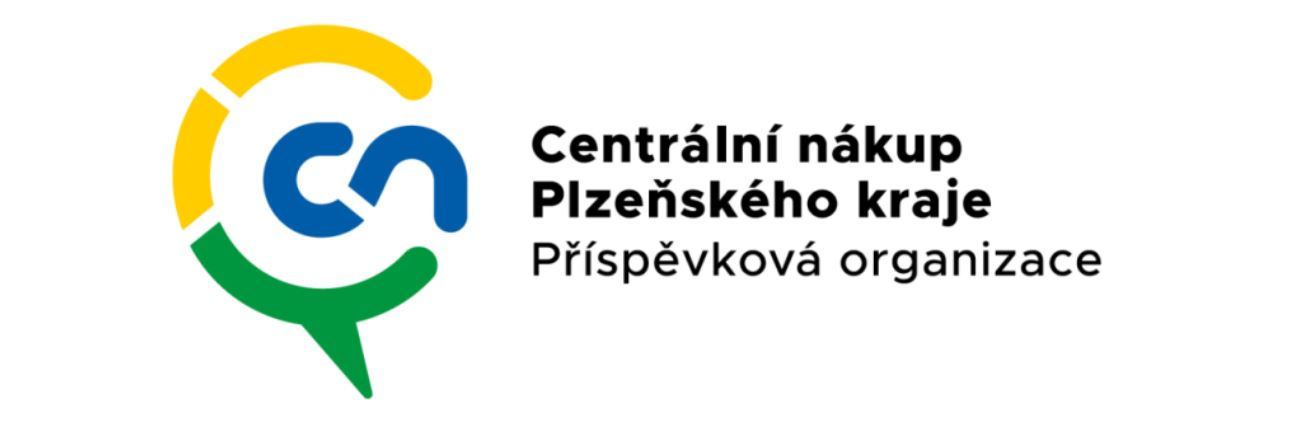 zapsaná v obchodním rejstříku vedeném Kr. soudem v Plzni, oddíl Pr, vložka 723IČO:DIČ:naše zn.: vyřizuje: tel.:e-mail:72046635CZ 72046635 2648/23/CN…………………………………………………… ………………………………………………………………Petr Jasiński………………………………………..………….................datum:	20.04.2023OBJEDNÁVKA ČÍSLO: Obj-147/23Objednáváme u Vás:Produkt	Cena bez DPH3 na sebe navazující Workshopy - Petr Jasinski:Efektivní psaní emailů - 29.5.2023, 1.6.2023Svižná tvorba dobrých prezentací - 15.6.2023Zvládání emocí a konfliktů - 22.6.2023místo konání: zasedací místnost CNPK100 000,00Cena celkem bez DPH	100 000,00DPH	sazba DPH 0 %	0,00Cena celkem vč. DPH	100 000,00Uvedená cena je cena maximální a při jejím překročení je nutné kontaktovat objednatele.Daňový doklad musí obsahovat mimo údaje stanovené zákonem o DPH číslo objednávky (smlouvy) a fakturační adresu dle výpisu z obchodního rejstříku:Centrální nákup Plzeňského kraje, příspěvková organizace Vejprnická 663/56318 00 PlzeňBez těchto údajů bude doklad vrácen dodavateli (zhotoviteli). Splatnost faktury je 14 dní po jejím doručení objednateli.……………………………………………..